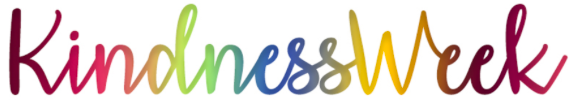 	February 8th – 12th, 2021All Week: Classroom Bingo & Kindness Scavenger HuntMonday, February 8th – Encourage your Friends to be Kind					 Wear a motivational shirtTuesday, February 9h – “Be a rainbow in someone else’s cloud”		Dress up in your grade level color 			Kindergarten – Red			1st Grade – Orange			2nd Grade – Yellow			3rd Grade – Green			4th Grade – Blue			5th Grade – Purple                   Wednesday, February 10th – “Crazy for Kindness”  Crazy hair day or wear a hatThursday, February 11h – “Look for the Good in Others”  Wear sunglassesFriday, February 12st – “Show your kind heart” 						 Wear red or pink				